邱卓英教授邱卓英博士、研究员、教授，现任中国康复研究中心康复信息研究所所长, 《中国康复理论与实践》杂志副主编，世界卫生组织功能与残疾分类专家委员会 (WHO-FIC FDRG)专家，世界卫生组织国际家族分类中国合作中心联合主任，中国ICF研究院（潍坊医学院）院长、中国智力与发展性残疾分级、评定和康复重点实验室主任等职。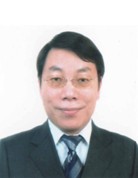 邱教授是国际知名的残疾研究专家，参与完成了多项国际性的重大文件和标准的起草和研究工作，是世界卫生组织《世界残疾报告》国际编委、世界卫生组织国际分类家族功能和残疾专家委员会专家，世界卫生组织国际分类家族中国合作中心主任，世界卫生组织《国际功能、残疾和健康分类》国际中文版本协调人，世界卫生组织康复指南-《健康服务体系中的康复》国际编委。邱教授在国内残疾研究领域作出了开创性的贡献，他率先引入了国际残疾研究的理论与方法，建立了残疾研究的理论与方法体系。参与多个国际文件和标准 的制订，主持完成了多项国际和国家级研究项目，建立了残疾研究的平台。他在 ICF 研究与应用、残疾统计、国际残疾政策与发展、残疾与康复政策和管理、基 于 ICF 的功能评估、康复教育、康复心理学、康复咨询、职业康复以及发展性残疾的评估与康复等领域作出了开创性的工作。他还担任中国残疾人康复协会常务理事兼副秘书长、残疾分类研究专业委员会主任委员、康复教育专业委员会的副主任委员、中国康复医学会心理康复专业委员会的副主任委员。他奠定了中国基于 ICF 的残疾政策与发展研究基础，建立了中国残疾与康复信息平台，建立了残疾相关研究的平台，完成了国际功能和残疾信息标准的标准化与应用研究，培养了本领域的研究生等高级人才，在中外杂志上发表了近 80 多篇研究报告和研究论文，专著(参编)20 多部。获得多项国家级和省部级研究奖励，曾荣获中国残联九五和十一五优秀科技人员，曾任中国残联研究系列高评委。在残疾与发展研究领域具有较高的国际性的学术影响。